RESCUE ELEMENTARY SCHOOL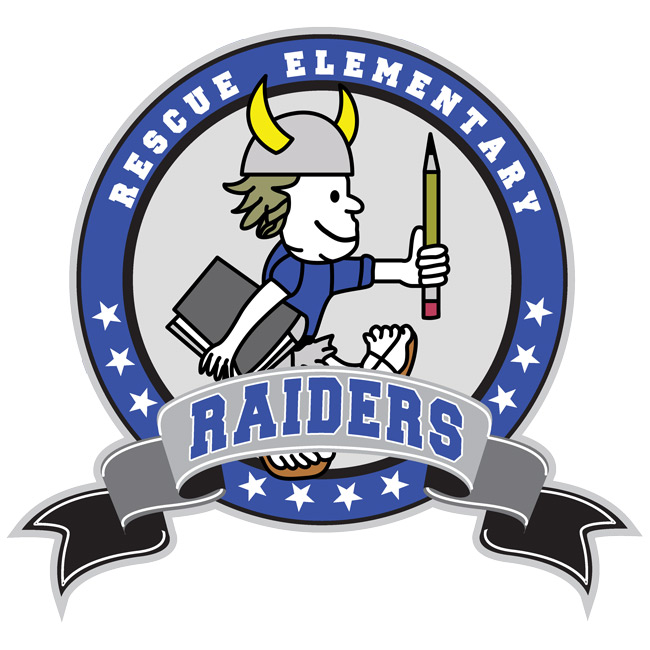 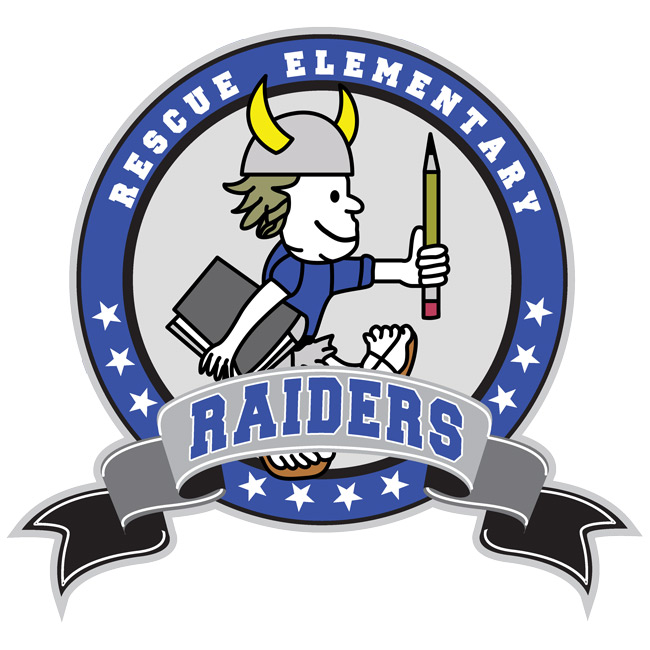 2021-2022 Traditional Bell ScheduleRESCUE ELEMENTARY SCHOOL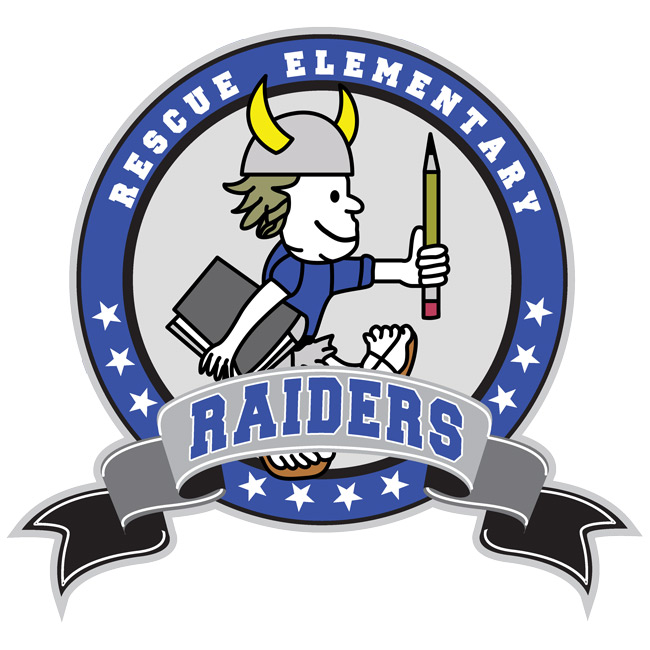 2021-2022 Traditional Bell ScheduleBreakfastRegular DayEarly Release WednesdayMinimum Day2nd Chance BreakfastAM RecessAM Recess---Transitional KindergartenRegular DayEarly Release WednesdayMinimum DayStart of School8:558:558:55Recess10:30 – 10:45 10:30 – 10:4510:30 – 10:45Dismissal12:1512:1512:15Lunch12:15 – 12:3512:15 – 12:3512:15 – 12:35KindergartenFirst Six Weeks8/11 – 9/17Regular Day9/20 – 5/27Early Release WednesdayMinimum DayStart of School8:558:558:558:55AM Recess (A)9:50 – 10:059:50 – 10:059:45 – 10:00---AM Recess (B)10:05 – 10:2010:05 – 10:2010:00 – 10:15---LunchLunch Recess11:25 – 11:4511:45 – 12:1011:25 – 11:4511:45 – 12:1010:50 – 11:1011:10 – 11:3512:10 – 12:3012:30 – 12:50  PM Recess (A)--- 1:45 – 2:001:15 – 1:30--- PM Recess (B)---2:05 – 2:201:35 – 1:50---Dismissal12:553:102:1012:551st GradeRegular DayEarly Release WednesdayMinimum DayStart of School8:558:558:55AM Recess 9:50 – 10:059:45 – 10:00---Lunch RecessLunch11:25 – 11:4511:45 – 12:1010:50 – 11:1011:10 – 11:3512:10 – 12:3012:30 – 12:50  PM Recess 1:45 – 2:001:15 – 1:30 --- Dismissal3:102:1012:55Grades 2-3Regular DayEarly Release WednesdayMinimum DayStart of School8:558:558:552/3 Grade AM Recess10:10 – 10:25 10:05 – 10:20---2nd Grade  Lunch Lunch Recess12:15 – 12:3512:35 – 1:0011:40 – 12:00 12:00 – 12:2510:40 – 11:0011:00 – 11:203rd Grade  Lunch RecessLunch 12:15 – 12:3512:35 – 1:0011:40 – 12:00 12:00 – 12:2510:40 – 11:0011:00 – 11:202/3 Grade PM Recess2:05 – 2:201:35 – 1:50---Dismissal3:102:1012:55Grades 4-5Regular DayEarly Release WednesdayMinimum DayStart of School8:558:558:554/5 Grade AM Recess10:30 – 10:45  10:25 – 10:40  ---4th Grade LunchLunch Recess1:05 – 1:25 1:25 – 1:4512:30 – 12:50 12:50 – 1:10 11:25 – 11:45 11:45 – 12:055th Lunch RecessLunch1:05 – 1:25 1:25 – 1:4512:30 – 12:50 12:50 – 1:1011:25 – 11:45 11:45 – 12:05Dismissal3:102:1012:55